VSTUPNÍ ČÁSTNázev komplexní úlohy/projektuOrientace v hospodaření organizaceKód úlohy99-u-3/AH97Využitelnost komplexní úlohyKategorie dosaženého vzděláníH (EQF úroveň 3)L0 (EQF úroveň 4)M (EQF úroveň 4)Skupiny oborů99 - PrůřezovéVazba na vzdělávací modul(y)Orientace v hospodaření organizace – pojmy ŠkolaStřední škola živnostenská Sokolov, příspěvková organizace, Žákovská, SokolovKlíčové kompetenceKompetence k řešení problémů, Kompetence k pracovnímu uplatnění a podnikatelským aktivitámDatum vytvoření31. 01. 2020 11:24Délka/časová náročnost - Odborné vzdělávání12Délka/časová náročnost - Všeobecné vzděláváníPoznámka k délce úlohyRočník(y)1. ročník, 2. ročník, 3. ročníkŘešení úlohyindividuálníCharakteristika/anotaceModul je určen pro všechny obory vzdělání s průřezovou ekonomikou. Žák získá přehled s pojmy: příjmy, výdaje, základ daně a dále související pojmy - náklady, výnosy, hosp. výsledek, tržby, obraty, zisk a výpočet daně z příjmů jak FO tak PO v obchodním závodu.Žák po absolvování modulu chápe pojmy související s hospodařením obchodního závodu, chápe důvody výpočtu daní a správně se orientuje se souvisejícími pojmy.JÁDRO ÚLOHYOčekávané výsledky učeníŽák:Vysvětlí podstatu příjmů, výdajů, nákladů a výnosůCharakterizuje pojem hospodářský výsledek (HV) a s tím související pojmyPopíše a vysvětlí  zápisy v deníku příjmů a výdajůVysvětlí výpočet HVSpecifikace hlavních učebních činností žáků/aktivit projektu vč. doporučeného časového rozvrhuPoužívá odbornou terminologii
	sleduje prezentaci na dané téma a reaguje na dotazy vyučujícíhosamostatně řeší zadaný úkol - Pracovní list doporučený časový rozvrh činí 4 vyučovací hodinyVytvoří vlastní dokument pro zápis – příjmů, výdajů, nákladů a výnosů
	na praktických příkladech aplikuje získané teoretické poznatkyžák si systematicky připraví vlastní tiskopis a vytisknežák si systematicky rozdělí úkoly do skupin a navrhne plán pro pokračování úkolů – výnosy, nákladyVytvoří samostatný modelový příklad, na kterém uplatní teoretické poznatky a praktické dovednosti při byznys plánu
	definuje a navrhne si vlastní dokumentaci hospodaření pro fiktivní firmusestaví, vytvoří, zapíše a vytiskne pomocí fiktivně vytvořené firmy svojí dokumentaci hospodařeníDoporučený časový rozvrh činí 4 vyučovací hodiny pro každou část.Metodická doporučeníKomplexní úloha může být využita v teoretické výuce i v odborném výcviku výše uvedených oborů a je rozdělena do dílčích částí.1. dílčí částprezentace slouží k vysvětlení a procvičení terminologií na konkrétních příkladechučitel vede žáky formou diskuse k doplnění požadovaných úkolůžáci se aktivně zapojují a opakují si získané teoretické poznatkyžák konkrétní odpovědi obhájí před učitelem a třídouučitel zkontroluje správnost2. dílčí částpracovní list slouží opakování a postupnému zapamatování učivaučitel vede žáky k samostatné činnosti, zodpovídá případné dotazy žáků k dané problematiceučitel dohlíží na průběh činnosti a konzultuje se žáky jejich chybyučitel zkontroluje správnost tvorby dokumentů a jejich vyplněnížáci následně pracují samostatněučitel dohlíží na průběh činnosti a konzultuje se žáky jejich chybyučitel odpovídá na případné dotazy k dané problematiceučitel zkontroluje správnost souvislého příkladuspolečně se žáky spolupracuje na splnění úkoluučitel přizpůsobuje tempo a zodpovídá na případné dotazy3. dílčí částvyučující zadá samostatně každému žákovi nebo skupině žáků vytvoření samostatného modelového příkladuučitel vysvětlí požadavky a podmínky zadaného modelového příkladu – hospodaření fiktivní firmy. Definování vzhledu a tvorby dokumentu a tiskopisů, formu a způsob odevzdání zadá učitel.Způsob realizaceteoretická, průřezová, povinnáPomůckyTechnické vybavení:počítačetiskárnaMS Word, MS Excel (či jiný srovnatelný kancelářský SW)dataprojektorplátno na promítáníUčební pomůcky učitele:zadání komplexní úlohy - počet vyhotovení odpovídá počtu žáků ve tříděUčební pomůcky pro žáka:kalkulačkaučební dokumenty k dané problematicepsací potřebyVÝSTUPNÍ ČÁSTPopis a kvantifikace všech plánovaných výstupůKritéria hodnocení1. dílčí částposuzuje se věcná správnost výkladu pojmů; správná aplikace teoretických poznatků do praktických příkladů; způsob formulace; aktivita žákapředpokládá se spolupráce vyučujícího se žákem, dílčí část se nehodnotí2. dílčí částhodnotí se věcná správnost tvorby a doplnění; aktivní přístup; samostatnosthodnotí se věcná správnost, samostatnost při práci na jednotlivých úkolech; prezentace výsledků před třídou a vyučujícím3. dílčí částhodnotí se námět samostatného modelového příkladu; forma zpracování; věcná správnost; samostatnost při řešení; obhajoba a prezentace přinesené prácecelkový počet za modelový příklad 30 bodů; uspěl při dosažení celkem 10 bodůHodnotí se práce ve vyučovacích hodinách a domácí příprava na samostatném modelovém příkladu.Doporučená literaturaŠVARCOVÁ, Jana a kolektiv. Ekonomie 2017: Stručný přehled. Zlín: CEED, 2018. 304 s. ISBN 978-80-87301-23-4VEBER, J; SRPOVÁ, J. Podnikání malé a střední firmy: 3. vyd. Praha: Grada, 2012. 332 s. ISBN 978-80-247-4520-6PoznámkyObsahové upřesněníOV RVP - Odborné vzdělávání ve vztahu k RVPPřílohyPracovni-list.docxTajenka.xlsxTajenka-reseni.xlsxOrientace-v-hospodareni-obchodniho-zavodu.pptxMANUAL-prezentace.docxMateriál vznikl v rámci projektu Modernizace odborného vzdělávání (MOV), který byl spolufinancován z Evropských strukturálních a investičních fondů a jehož realizaci zajišťoval Národní pedagogický institut České republiky. Autorem materiálu a všech jeho částí, není-li uvedeno jinak, je Angelika Klímová. Creative Commons CC BY SA 4.0 – Uveďte původ – Zachovejte licenci 4.0 Mezinárodní.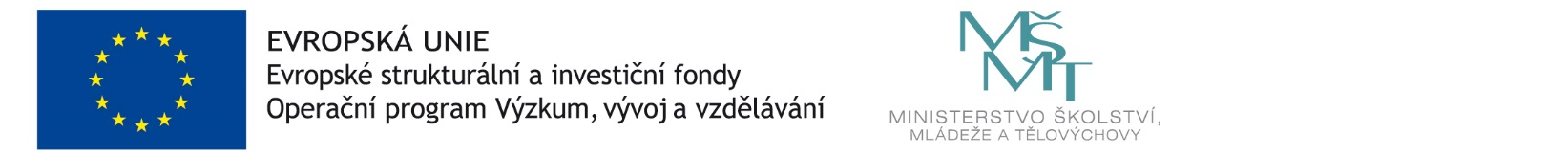 